Результат интеллектуальной деятельности в виде секрета производства (ноу-хау) Обобщенная модель девиантного экономического поведения личностиразработан в рамках ОТЧЁТАО НАУЧНО - ИССЛЕДОВАТЕЛЬСКОЙ РАБОТЕ по теме: «ДЕВИАНТНОЕ ЭКОНОМИЧЕСКОЕ ПОВЕДЕНИЕ ЛИЧНОСТИ» в рамках второго этапа фундаментальной НИР на 2019-2021 гг.Сведения об авторах: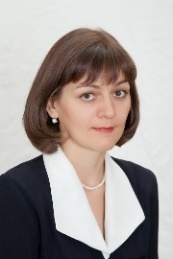 Полевая Марина Владимировна, д.э.н., доцент, рук. департамента психологии и развития человеческого капитала, главный научный сотрудник Центра исследований экономического поведения личности департамента психологии и развития человеческого капиталаКонтакты:(495)249-51-66MVPolevaya@fa.ruКамнева Елена Владимировна, к. психол. наук, доцент, зам. руководителя департамента психологии и развития человеческого капитала по научной работе, директор Центра исследований экономического поведения личности департамента психологии и развития человеческого капитала. 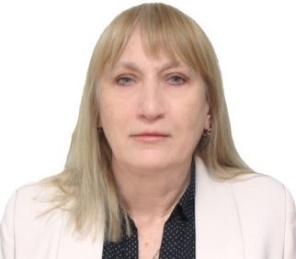 Контакты:(495)249-51-68EKamneva@fa.ru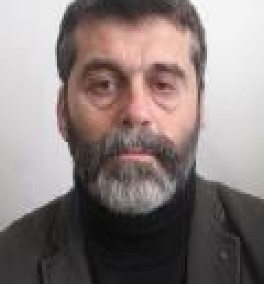 Пряжников Николай Сергеевич, д.пед.н., профессор департамента психологии и развития человеческого капиталаКонтакты: nspryazhnikov@fa.ru  Полевой Сергей Анатольевич, д.т.н., доцент, профессор департамента управления бизнесом, главный научный сотрудник Центра исследований экономического поведения личности департамента психологии и развития человеческого капитала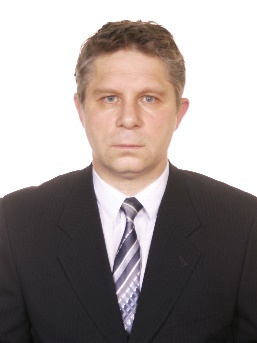 Контакты: SAPolevoy@fa.ru Симонова Маргарита Михайловна, к.с.н., доцент, доцент департамента психологии и развития человеческого капитала, ведущий научный сотрудник Центра исследований экономического поведения личности департамента психологии и развития человеческого капитала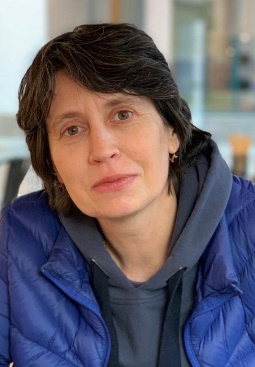 Контакты:mmsimonova@fa.ru Коробанова Жанна Владимировна, к. психол. наук, зам. руководителя департамента психологии и развития человеческого капитала по учебной и методической работе, ведущий научный сотрудник Центра исследований экономического поведения личности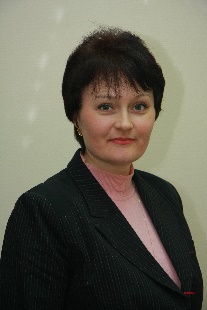 Контакты:(495)249-51-67ZHKorobanova@fa.ruРЕКЛАМНО-ТЕХНИЧЕСКОЕ ОПИСАНИЕИнформация о технологии и научном (научно-техническом) заделе: РИД относится к программам диагностики состояния личности, установленным на любом виде вычислительных устройств.Результатом является обобщенная модель девиантного экономического поведения личности. Разработанная модель определяет девиантное экономическое поведение как результат воздействия на личность внешних и внутренних (личностных) факторов, девиантной социально-экономической системы и девиантно-провоцирующей конкретной ситуации.РИД подготовлен в рамках научно-исследовательской работы по теме: «ДЕВИАНТНОЕ ЭКОНОМИЧЕСКОЕ ПОВЕДЕНИЕ ЛИЧНОСТИ», выполненной в рамках второго этапа фундаментальной НИР на 2019-2021 гг.Степень готовности к внедрению инновационного проекта: заявленная обобщенная модель девиантного экономического поведения личности содержит совокупность и взаимосвязь внешних и внутренних (интериоризированных личностью) факторов, «девиантную среду» (более глобального плана) и «девиантные экономические ситуации» (более конкретного плана), а также совокупность возможных воздействий на самоопределяющуюся личность, как негативного, так и позитивного плана.Новизна технологии, отличие от аналогов: в настоящее время аналогов предложенной обобщенная модель девиантного экономического поведения личности нет. Модель позволяет учитывать факторы, определяющие девиантность при ее формировании у конкретного человека (рассматривать воздействие и равнодействующую силу разных факторов на разных этапах развития личности), а также - прогнозировать девиантное поведение личности (или группы девиантных соучастников).Технологические преимущества (технические или другие потребительские свойства): предложенная обобщенная модель девиантного экономического поведения личности разработана на основе выявленных основных компонентов системы экономических девиантных отношений, разработанных базовых и частных моделей проявления девиантного экономического поведения и отражает общие закономерности и отношения развития и проявления экономической девиантности.Экономические преимущества: снижение времени и затрат на планирование и реализацию профилактических воспитательных мер и санкций против экономических девиантов.Область возможного использования: обобщенная модель девиантного экономического поведения личности предназначена для использования в научных организациях и соответствующих органах государственной власти при необходимости учёта и прогнозирования особенностей формирования и проявления девиантного экономического поведения, оценки масштаба его распространенности и определения последствий к которым оно способно привести.Сопутствующие полезные эффекты: Эффект для соответствующих органов государственной власти и научных организаций заключается в том, что построенная обобщенная модель девиантного экономического поведения личности позволяет:- проводить диагностику готовности личности к девиантному поведению в экономических сферах производства, распределения, обмена и потребления;- определить взаимосвязи между основными компонентами системы девиантных экономических отношений;- учитывать факторы, определяющие девиантность при ее формировании у конкретного человека (рассматривать воздействие и равнодействующую силу разных факторов на разных этапах развития личности); - прогнозировать девиантное поведение личности (или группы девиантных соучастников).